Višješolski študijski programAVTOSERVISNI MENEDŽMENT2. LetnikVAJA 6NEPRAVILNO DELOVANJE MOTORJA – MERITVE IZPUŠNIH PLINOVMenedžment motornega vozila in diagnostikaIme in priimek:Skupina:Datum opravljanja:Datum oddaje:Vpisna številka: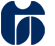 ŠOLSKI CENTER CELJEVišja strokovna šolaPot na Lavo 22, 3000, CeljeJanuar 2015Vaja 6 – Nepravilno delovanje motorja – meritve izpušnih plinovNaloga	Na danem vozilu stranka izjavi, da se vozilo, ko se segreje zelo čudno obnaša in motor nima moči. Za vozilom tudi zelo čudno smrdi. Pregledati je potrebno delovanje motorja preko vseh sistemov, pregledati pravilnost uporabljenih elementov v vozilu, jih primerjati s tovarniškimi normativi in določiti napako na vozilu. Če je možno, je potrebno ugotovljeno napako tudi odstraniti in zvesti meritve po odpravi napake.Postopek	Najprej določite vozilo, na katerem boste izvajali meritve, mu določite njegove napake in nepravilnosti glede na izjavo stranke. Izvedite hitre teste posameznih sistemov na vozilu in izvedite tudi meritve izpušnih plinov na vozilu. Na podlagi vseh pridobljenih podatkov postavi osnovno diagnozo nepravilnosti na vozilu in postavi nadaljnjo smer preizkušanj. Po vsakem krogu odločanj in neuspešnih iskanj napake ponovno določi vse spremenljivke na vozilu, ki jih lahko pridobite s testerjem in ostalo diagnostično opremo. Na koncu zapiši končno ugotovljeno napako na vozilu, jo odstrani in izvedi še končno meritev diagnostike vozila in meritve izpušnih plinov vozila, da dokažeš, da si resnično odpravil napako. Zahteve za poročiloV poročilo je potrebno vključiti vse korake iskanja napake na vozilu. Pregledanih sistemih na vozilu in podlagah v diagnostičnih podatkih, s katerimi ste se odločali za nadaljne korake iskanja napake. Pomemben je postopek iskanja in vrstni red le tega, predno ste prišli do dejanske napake na vozilu. Pri vsej stvari morebiti objasniti, zakaj je bila podana zahteva po izvedbi meritev izpušnih plinov v vašem primeru, za hitrejšo odpravo napake na vozilu. Predstavi vzroke pri napaki, da je regulacija na vozilu delovala tako, kot je in kaj je regulacija na vozilu ob sedaj znani napaki izvedla, da bi vozilo pravilno delovalo. Opišite vozilo, na katerem boste izvajali meritev (znamka in tip, številka šasije VIN, prostornina motorja, neto moč motorja):Kazalo:Zaključek vajeProsim ocenite vajo, njeno strukturo in jasnost vprašanj! Vaša ocena bo vplivala zgolj na izboljšavo vaje za prihodnje generacije študentov (z oceno 5 označite odlično pripravljeno vajo in z oceno 1 označite zelo slabo pripravljeno vajo).Kaj bi na tej vaji spremenili/odvzeli/dodali?Koliko časa ste izpolnjevali poročilo za to vajo?Navedite literaturo, s katero ste si pri izpolnjevanju poročila pomagali. Navedite tudi morebitne citate iz literature.